Задание 1. Считалочка на кухнеСколько предметов в каждом прямоугольнике?Ответ напиши словами.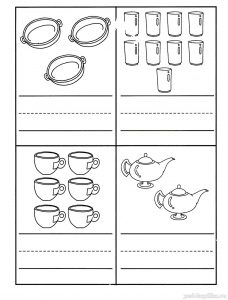 Задание 2. СчиталочкаСколько картинок в каждой рамке?Соедини линиями рамки и соответствующие флажки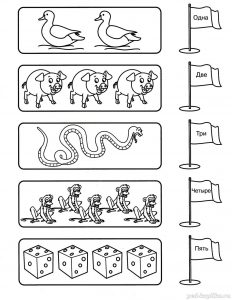 Задание 3. Веселый счетРеши примеры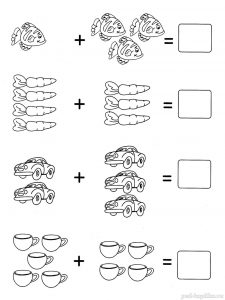 Задание 4. Фруктовый счетРаскрась пары фруктов, сумма чисел на которых равна 9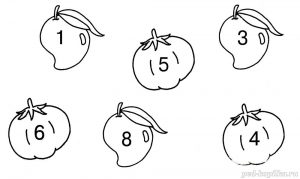 Задание 5. СчиталочкаРеши примеры.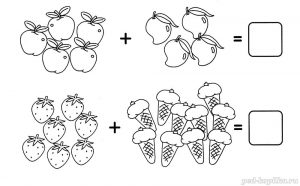 Задание 6. СчиталочкаРеши примеры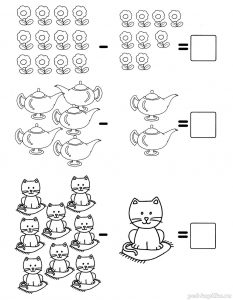 Задание 7. Большой и маленькийВ каждом ряду пронумеруй картинки от самой маленькой до самой большой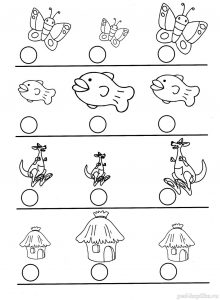 Задание 8. Вкусная считалочкаРеши примеры, используя подсказки в рамках.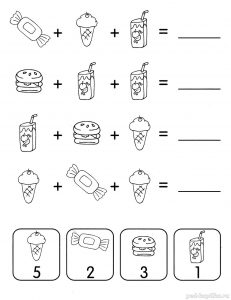 Задание 9. СчиталочкаСоедини кружочек с цифрой и картинку, на которой написана такая же цифра.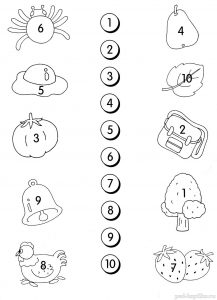 Задание 10. СчиталочкаРеши примеры и соедини линиями стрекоз и лягушек.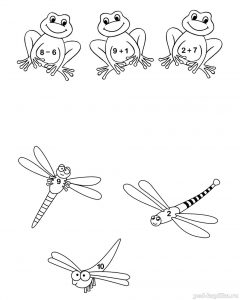 